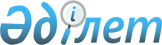 О внесении дополнений в постановление акимата района от 7 декабря 2010 года N 287 "Об организации оплачиваемых общественных работ в Жамбылском районе Северо-Казахстанской области"
					
			Утративший силу
			
			
		
					Постановление акимата Жамбылского района Северо-Казахстанской области от 10 августа 2011 года N 196. Зарегистрировано Департаментом юстиции Северо-Казахстанской области 9 сентября 2011 года N 13-7-157. Утратило силу - постановлением акимата Жамбылского района Северо-Казахстанской области от 6 февраля 2013 года N 18

      Сноска. Утратило силу - постановлением акимата Жамбылского района Северо-Казахстанской области от 06.03.2013 N 18 (вводится в действие по истечении десяти календарных дней после дня его первого официального опубликования)      В соответствии со статьей 21 Закона Республики Казахстан от 24 марта 1998 года № 213 «О нормативных правовых актах» акимат района ПОСТАНОВЛЯЕТ:



      1. Внести в постановление акимата района от 7 декабря 2010 года № 287 «Об организации оплачиваемых общественных работ в Жамбылском районе Северо-Казахстанской области» (зарегистрировано в Реестре государственной регистрации нормативных правовых актов 5 января 2010 года № 13-7-139, опубликовано в районной газете «Ауыл арайы» от 14 января 2011 года № 2 на государственном языке, газете «Сельская новь» от 14 января 2011 года № 2 на русском языке) следующие дополнения:

      приложение к указанному постановлению «Перечень организаций, виды, объемы общественных работ» дополнить строкой порядковый номер 21 согласно приложению к настоящему постановлению.



      2. Контроль за исполнением настоящего постановления возложить на заместителя акима района Сарбасова А.К.



      3. Настоящее постановление вводится в действие по истечению десяти календарных дней после дня его первого официального опубликования.      Акима района                               С. Ибраев      СОГЛАСОВАНО:      Начальник филиала

      «Жамбылский территориальный

      отдел Департамента по исполнению

      судебных актов Северо-Казахстанской

      области Комитета по исполнению

      судебных актов Министерства юстиции

      Республики Казахстан»                      Х. Габдуллин

Приложение

к постановлению акимата района

от 10 августа 2011 года № 196Приложение

к постановлению акимата района

от 07 декабря 2010 года № 287 Перечень организаций, виды, объемы общественных работ
					© 2012. РГП на ПХВ «Институт законодательства и правовой информации Республики Казахстан» Министерства юстиции Республики Казахстан
				№

п/пНаименование

организацииВид общест

венных работОбъем работыКоличес

тво

рабочих

мест21.Филиал «Жамбылский территориальный отдел Департамента по исполне

нию судебных актов Северо-Казах

станской области Комитета по исполнению судебных актов Министерства юстиции Республики Казахстан»1. Оказание помощи в исполнительных действиях по исполнению судебных актовИзвещение сторон испол

нительного производства – 500 извещений, направление запросов в отношении должников регистрирующие и контролирую

щие органы - 1000 запросов, ведение делопроизводства 800 - дел1